How to Include Empty Grades in the Moodle GradebookClick the Admin Gear, click Gradebook Setup.For each weighted category click Edit, Edit Settings.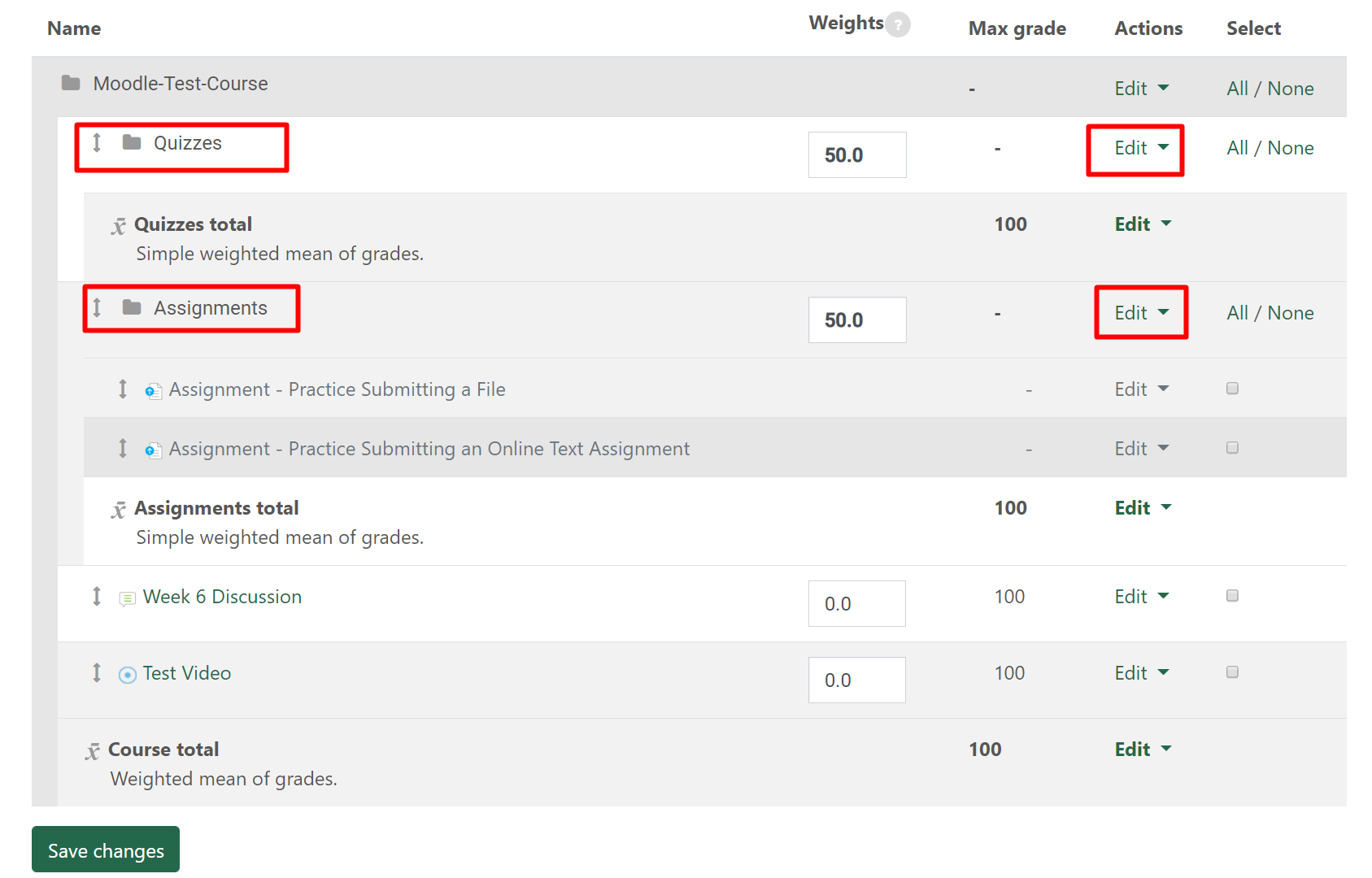 Click the first “show more” link to expand the options.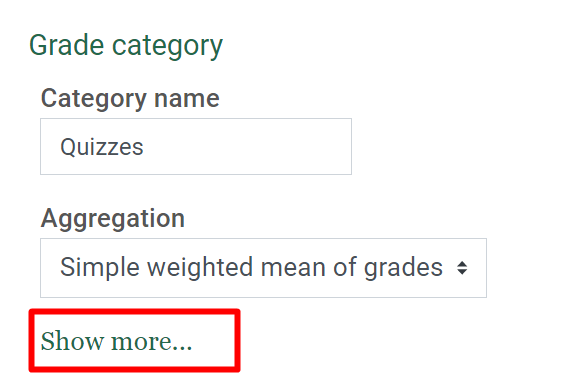 Uncheck “exclude empty grades”, click Save Changes.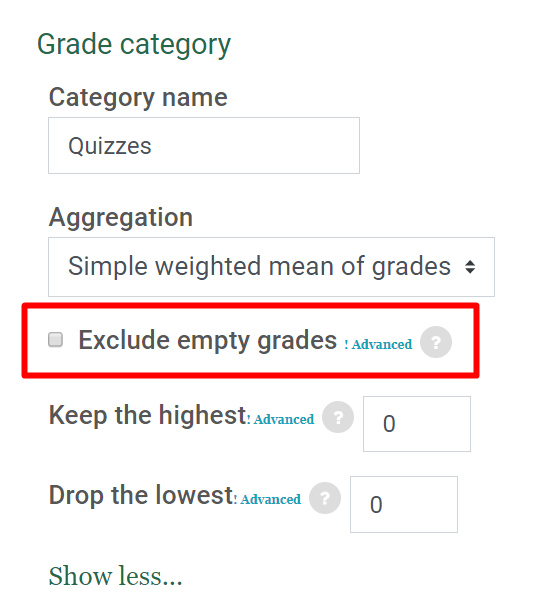 Repeat for each weighted category.Save Changes made in the Gradebook.